Ano letivo 20   /20Porto, ____ de ___________ de 2021_______________________________________NOMENIFEMAILCONTACTOIBANBIC SWIFT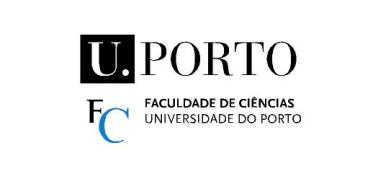 